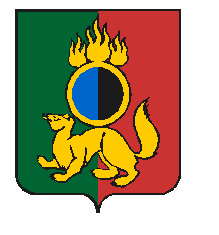 АДМИНИСТРАЦИЯ ГОРОДСКОГО ОКРУГА ПЕРВОУРАЛЬСКПОСТАНОВЛЕНИЕг. ПервоуральскПОСТАНОВЛЯЕТ:Внести в Административный регламент предоставления муниципальной услуги "Выдача документов о погребении на территории городского округа Первоуральск", утвержденный постановлением Администрации от 28 января 2013 года № 229", следующие изменения:1)     В разделе 2 в пункте 2.8  административного регламента слова «специалиста ПМКУ «Ритуал» заменить словами «сотрудника ПМКУ «Ритуал».2)     В разделе 2 в пункте 2.12.3, 2.13, 2.17, 2.29 в первом абзаце, в разделе 3 во втором предложении  административного регламента слова «специалистом ПМКУ «Ритуал» заменить словами «сотрудником ПМКУ «Ритуал».3)       В разделе 2 в пункте 2.14, 2.29 в пятом абзаце в первом предложении, в пятом абзаце в третьем предложении, в шестом абзаце, в седьмом абзаце, в восьмом абзаце, в разделе 3 в пункте 3.1.2 в первом абзаце, в четвертом абзаце, в пункте 3.1.3, в пункте 3.2.2 в первом предложении   административного регламента слова «специалист ПМКУ «Ритуал» заменить словами «сотрудник ПМКУ «Ритуал».2.     Опубликовать настоящее постановление в газете «Вечерний Первоуральск», разместить на официальном сайте городского округа Первоуральск.3.    Контроль за исполнением настоящего постановления возложить на заместителя Главы Администрации городского округа Первоуральск по взаимодействию с органами государственной власти и общественными организациями В.А. Таммана. 01.08.2019№1227О внесении изменений в Административный регламент предоставления муниципальной услуги "Выдача документов о погребении на территории городского округа Первоуральск", утвержденный Постановлением Администрации городского округа Первоуральск от 28 января 2013 года № 229В соответствии Федеральным законом от 6 октября 2003 года № 131-ФЗ "Об общих принципах организации местного самоуправления в Российской Федерации", Федеральным законом от 27 июля 2010 года № 210-ФЗ "Об организации предоставления государственных и муниципальных услуг", в соответствии с постановлением Правительства Российской Федерации  от 16 мая 2011 года № 373 "О разработке и утверждении административных регламентов исполнения государственных функций и административных регламентов предоставления государственных услуг", руководствуясь Уставом городского округа Первоуральск, Администрация городского округа Первоуральск Глава городского округа ПервоуральскИ.В. Кабец